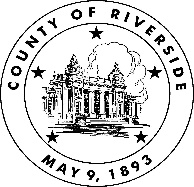 REVOLVING FUND REQUEST ORDER & CHANGE FORM (Imprest Cash)OFFICE OF THE AUDITOR-CONTROLLERPursuant to Government Code Section 29320, et seq. and the Board of Supervisor’s Resolution No. 74-156, complete and submit to the Auditor-Controller’s Office for approval.SPM FormAR - 1(Policy #603)Page 1 of 2(Submit all pages)Effective DateRevolving Fund No.(To be Assigned if New)Fund No.Dept. IDCustodian’s Name Warrant Made Payable To:Warrant Made Payable To:Warrant Made Payable To:Agency/Department/Special District Name(Note: Warrant will no longer be made to custodian’s name)Departments/Agencies/Special Districts – Indicate the type of request.Establish New FundEstablish New FundIncrease AmountIncrease AmountReduce AmountChange CustodianDiscontinue Fund1Purpose – Explain the reason for establishing/changing/discontinuing the fund.2Establishing a Fund – Please answer the question below.Will there be a checking account needed to deposit the revolving fund check?  YesNoNOTE: If a checking account is needed, a copy of an approved Request to Establish Checking Account (SPM Form AP-5) must accompany this request before the revolving fund can be established.3Revolving Fund Details – Complete the areas that apply to your request.APresent AmountRequested Change AmountNew Requested AmountBIssue a check drawn against the treasurer’s cashDeposit check to treasurer’s cashCADDREMOVEPrint Custodian Name (Note: One custodian per revolving fund)Custodian’s SignatureNOTE: When replenishing funds, the check can only be released to individual(s) listed on the ADM-3 form.  Custodian must be included in the AP-6 and ADM-3 forms. Please attach forms to this request. REVOLVING FUND REQUEST ORDER & CHANGE FORM (Imprest Cash)OFFICE OF THE AUDITOR-CONTROLLERPursuant to Government Code Section 29320, et seq. and the Board of Supervisor’s Resolution No. 74-156, complete and submit to the Auditor-Controller’s Office for approval.SPM FormAR - 1(Policy #603)Page 2 of 2(Submit all pages)Effective DateFund No.       Dept. ID                         Agency/Department/Special District Name      Dept. ID                         Agency/Department/Special District Name      Dept. ID                         Agency/Department/Special District NamePrepared By (Print Name)PhoneDateDepartment Head or Official’s signatureDepartment Head or Official’s signatureDepartment Head or Official’s signature     DatePrint Name of Official (Resolution and Code requirement)Official’s Title (Resolution and Code requirement)Official’s Title (Resolution and Code requirement)Official’s Title (Resolution and Code requirement)Approvals Approvals Approvals Approvals Approvals Approvals Approvals Approvals Approvals Approvals Approvals Approvals Approvals AUDITOR-CONTROLLERAUDITOR-CONTROLLERAUDITOR-CONTROLLERAUDITOR-CONTROLLERAUDITOR-CONTROLLERAUDITOR-CONTROLLERAUDITOR-CONTROLLERAUDITOR-CONTROLLERAUDITOR-CONTROLLERAUDITOR-CONTROLLERAUDITOR-CONTROLLERAUDITOR-CONTROLLERAUDITOR-CONTROLLERThe above request, as presented, is                         Approved                                              DeniedThe above request, as presented, is                         Approved                                              DeniedThe above request, as presented, is                         Approved                                              DeniedThe above request, as presented, is                         Approved                                              DeniedThe above request, as presented, is                         Approved                                              DeniedThe above request, as presented, is                         Approved                                              DeniedThe above request, as presented, is                         Approved                                              DeniedThe above request, as presented, is                         Approved                                              DeniedThe above request, as presented, is                         Approved                                              DeniedThe above request, as presented, is                         Approved                                              DeniedThe above request, as presented, is                         Approved                                              DeniedThe above request, as presented, is                         Approved                                              DeniedThe above request, as presented, is                         Approved                                              DeniedComments:Comments:Chief, General Accounting Division – SignatureChief, General Accounting Division – SignatureChief, General Accounting Division – SignatureChief, General Accounting Division – SignatureChief, General Accounting Division – SignatureChief, General Accounting Division – SignatureChief, General Accounting Division – SignatureChief, General Accounting Division – SignatureChief, General Accounting Division – SignatureChief, General Accounting Division – SignatureChief, General Accounting Division – SignatureCaroline SantosCaroline SantosCaroline SantosCaroline SantosCaroline SantosCaroline SantosCaroline SantosCaroline SantosCaroline SantosPrint NamePrint NamePrint NamePrint NamePrint NamePrint NameDateTREASURERTREASURERTREASURERTREASURERTREASURERTREASURERTREASURERTREASURERTREASURERTREASURERTREASURERTREASURERTREASURERThe above request, as presented, is                         Approved                                              Denied The above request, as presented, is                         Approved                                              Denied The above request, as presented, is                         Approved                                              Denied The above request, as presented, is                         Approved                                              Denied The above request, as presented, is                         Approved                                              Denied The above request, as presented, is                         Approved                                              Denied The above request, as presented, is                         Approved                                              Denied The above request, as presented, is                         Approved                                              Denied The above request, as presented, is                         Approved                                              Denied The above request, as presented, is                         Approved                                              Denied The above request, as presented, is                         Approved                                              Denied The above request, as presented, is                         Approved                                              Denied The above request, as presented, is                         Approved                                              Denied Comments:Comments:Title – SignatureTitle – SignatureTitle – SignatureTitle – SignatureTitle – SignatureTitle – SignatureTitle – SignatureTitle – SignatureTitle – SignatureTitle – SignatureTitle – SignaturePrint NamePrint NamePrint NamePrint NamePrint NamePrint NameDateAuthorized Amount for FundAuthorized Amount for FundAuthorized Amount for FundIssued Check #Issued Check #Issued Check #Date Check IssuedDate Check IssuedDate Check IssuedChecking Account Approved(If applicable, give approval date. Otherwise, show “N/A”)Checking Account Approved(If applicable, give approval date. Otherwise, show “N/A”)Checking Account Approved(If applicable, give approval date. Otherwise, show “N/A”)Checking Account Approved(If applicable, give approval date. Otherwise, show “N/A”)